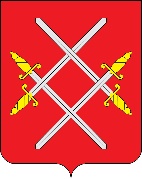 АДМИНИСТРАЦИЯ РУЗСКОГО ГОРОДСКОГО ОКРУГАМОСКОВСКОЙ ОБЛАСТИПОСТАНОВЛЕНИЕ От _______ № ______О признании утратившими силу отдельных муниципальных правовых актов Рузского городского округа Московской областиВ соответствии с Бюджетным кодексом Российской Федерации, Федеральным законом от 06.10.2003 № 131-ФЗ «Об общих принципах организации местного самоуправления в РФ», Федеральным законом от 10.01.2002   № 7-ФЗ «Об охране окружающей среды», постановлением Администрации Рузского городского округа от 28.10.2019 №5093 «Об утверждении Порядка разработки и реализации муниципальных программ Рузского городского округа», постановлением Администрации Рузского городского округа от 10.12.2020 №3991 «Об утверждении перечня муниципальных программ Рузского городского округа , вступающих в действие с 01.01.2020», руководствуясь Уставом Рузского городского округа, Администрация Рузского городского округа постановляет:Признать утратившими силу с 1 января 2023 года следующие отдельные муниципальные правовые акты Рузского городского округа Московской области:Постановление Администрации Рузского городского округа от 31.10.2019 №5179 «Об утверждении муниципальной программы Рузского городского округа «Развитие сельского хозяйства»»;Постановление Администрации Рузского городского округа от 26.12.2019 №6027 «О внесении изменений в муниципальную программу Рузского городского округа «Развитие сельского хозяйства»», утвержденную постановлением Администрации Рузского городского округа от 31.10.2019 №5179 «Об утверждении муниципальной программы Рузского городского округа «Развитие сельского хозяйства»»;Постановление Администрации Рузского городского округа от 26.03.2020 №951 «О внесении изменений в муниципальную программу Рузского городского округа «Развитие сельского хозяйства»», утвержденную постановлением Администрации Рузского городского округа от 31.10.2019 №5179 (в редакции от 26.12.2019 №6027);Постановление Администрации Рузского городского округа от 10.06.2020 №1622 «О внесении изменений в муниципальную программу Рузского городского округа «Развитие сельского хозяйства»», утвержденную постановлением Администрации Рузского городского округа от 31.10.2019 №5179 (в редакции от 26.12.2019 №6027, от 26.03.2020 №951);Постановление Администрации Рузского городского округа от 15.07.2020 №1997 «О внесении изменений в муниципальную программу Рузского городского округа «Развитие сельского хозяйства»», утвержденную постановлением Администрации Рузского городского округа от 31.10.2019 №5179 (в редакции от 26.12.2019 №6027, от 26.03.2020 №951, от 10.06.2020 №1622);Постановление Администрации Рузского городского округа от 25.09.2020 №2945 «О внесении изменений в муниципальную программу Рузского городского округа «Развитие сельского хозяйства»», утвержденную постановлением Администрации Рузского городского округа от 31.10.2019 №5179 (в редакции от 26.12.2019 №6027, от 26.03.2020 №951, от 10.06.2020 №1622, 15.07.2020 №1997);Постановление Администрации Рузского городского округа от 01.12.2020 №3853 «О внесении изменений в муниципальную программу Рузского городского округа «Развитие сельского хозяйства»», утвержденную постановлением Администрации Рузского городского округа от 31.10.2019 №5179 (в редакции от 26.12.2019 №6027, от 26.03.2020 №951, от 10.06.2020 №1622, 15.07.2020 №1997, от 25.09.2020 №2945);Постановление Администрации Рузского городского округа от 02.02.2021 №265 «О внесении изменений в муниципальную программу Рузского городского округа «Развитие сельского хозяйства»», утвержденную постановлением Администрации Рузского городского округа от 31.10.2019 №5179 (в редакции от 26.12.2019 №6027, от 26.03.2020 №951, от 10.06.2020 №1622, 15.07.2020 №1997, от 25.09.2020 №2945, от 01.12.2020 №3853);Постановление Администрации Рузского городского округа от 10.03.2021 №653 «О внесении изменений в муниципальную программу Рузского городского округа «Развитие сельского хозяйства»», утвержденную постановлением Администрации Рузского городского округа от 31.10.2019 №5179 (в редакции от 26.12.2019 №6027, от 26.03.2020 №951, от 10.06.2020 №1622, 15.07.2020 №1997, от 25.09.2020 №2945, от 01.12.2020 №3853, от 02.02.2021 №265);Постановление Администрации Рузского городского округа от 12.05.2021 №1577 «О внесении изменений в муниципальную программу Рузского городского округа «Развитие сельского хозяйства»», утвержденную постановлением Администрации Рузского городского округа от 31.10.2019 №5179 (в редакции от 26.12.2019 №6027, от 26.03.2020 №951, от 10.06.2020 №1622, 15.07.2020 №1997, от 25.09.2020 №2945, от 01.12.2020 №3853, от 02.02.2021 №265, от 10.03.2021 №653);Постановление Администрации Рузского городского округа от 27.07.2021 №2706 «О внесении изменений в муниципальную программу Рузского городского округа «Развитие сельского хозяйства»», утвержденную постановлением Администрации Рузского городского округа от 31.10.2019 №5179 (в редакции от 26.12.2019 №6027, от 26.03.2020 №951, от 10.06.2020 №1622, 15.07.2020 №1997, от 25.09.2020 №2945, от 01.12.2020 №3853, от 02.02.2021 №265, от 10.03.2021 №653, от 12.05.2021 №1577);Постановление Администрации Рузского городского округа от 14.09.2021 №3473 «О внесении изменений в муниципальную программу Рузского городского округа «Развитие сельского хозяйства»», утвержденную постановлением Администрации Рузского городского округа от 31.10.2019 №5179 (в редакции от 26.12.2019 №6027, от 26.03.2020 №951, от 10.06.2020 №1622, 15.07.2020 №1997, от 25.09.2020 №2945, от 01.12.2020 №3853, от 02.02.2021 №265, от 10.03.2021 №653, от 12.05.2021 №1577, от 27.07.2021 №2706);Постановление Администрации Рузского городского округа от 01.11.2021 №4266 «О внесении изменений в муниципальную программу Рузского городского округа «Развитие сельского хозяйства»», утвержденную постановлением Администрации Рузского городского округа от 31.10.2019 №5179 (в редакции от 26.12.2019 №6027, от 26.03.2020 №951, от 10.06.2020 №1622, 15.07.2020 №1997, от 25.09.2020 №2945, от 01.12.2020 №3853, от 02.02.2021 №265, от 10.03.2021 №653, от 12.05.2021 №1577, от 27.07.2021 №2706, от 14.09.2021 №3473);Постановление Администрации Рузского городского округа от 28.12.2021 №5247 «О внесении изменений в муниципальную программу Рузского городского округа «Развитие сельского хозяйства»», утвержденную постановлением Администрации Рузского городского округа от 31.10.2019 №5179 (в редакции от 26.12.2019 №6027, от 26.03.2020 №951, от 10.06.2020 №1622, 15.07.2020 №1997, от 25.09.2020 №2945, от 01.12.2020 №3853, от 02.02.2021 №265, от 10.03.2021 №653, от 12.05.2021 №1577, от 27.07.2021 №2706, от 14.09.2021 №3473, от 01.11.2021 №4266);Постановление Администрации Рузского городского округа от 01.02.2022 №368 «О внесении изменений в муниципальную программу Рузского городского округа «Развитие сельского хозяйства»», утвержденную постановлением Администрации Рузского городского округа от 31.10.2019 №5179 (в редакции от 26.12.2019 №6027, от 26.03.2020 №951, от 10.06.2020 №1622, 15.07.2020 №1997, от 25.09.2020 №2945, от 01.12.2020 №3853, от 02.02.2021 №265, от 10.03.2021 №653, от 12.05.2021 №1577, от 27.07.2021 №2706, от 14.09.2021 №3473, от 01.11.2021 №4266, от 28.12.2021 №5247);Постановление Администрации Рузского городского округа от 14.04.2022 №1423 «О внесении изменений в муниципальную программу Рузского городского округа «Развитие сельского хозяйства»», утвержденную постановлением Администрации Рузского городского округа от 31.10.2019 №5179 (в редакции от 26.12.2019 №6027, от 26.03.2020 №951, от 10.06.2020 №1622, 15.07.2020 №1997, от 25.09.2020 №2945, от 01.12.2020 №3853, от 02.02.2021 №265, от 10.03.2021 №653, от 12.05.2021 №1577, от 27.07.2021 №2706, от 14.09.2021 №3473, от 01.11.2021 №4266, от 28.12.2021 №5247, от 01.02.2022 №368);Постановление Администрации Рузского городского округа от 18.07.2022 №3103 «О внесении изменений в муниципальную программу Рузского городского округа «Развитие сельского хозяйства»», утвержденную постановлением Администрации Рузского городского округа от 31.10.2019 №5179 (в редакции от 26.12.2019 №6027, от 26.03.2020 №951, от 10.06.2020 №1622, 15.07.2020 №1997, от 25.09.2020 №2945, от 01.12.2020 №3853, от 02.02.2021 №265, от 10.03.2021 №653, от 12.05.2021 №1577, от 27.07.2021 №2706, от 14.09.2021 №3473, от 01.11.2021 №4266, от 28.12.2021 №5247, от 01.02.2022 №368, от 14.04.2022 №1423);Постановление Администрации Рузского городского округа от 12.10.2022 №4929 «О внесении изменений в муниципальную программу Рузского городского округа «Развитие сельского хозяйства»», утвержденную постановлением Администрации Рузского городского округа от 31.10.2019 №5179 (в редакции от 26.12.2019 №6027, от 26.03.2020 №951, от 10.06.2020 №1622, 15.07.2020 №1997, от 25.09.2020 №2945, от 01.12.2020 №3853, от 02.02.2021 №265, от 10.03.2021 №653, от 12.05.2021 №1577, от 27.07.2021 №2706, от 14.09.2021 №3473, от 01.11.2021 №4266, от 28.12.2021 №5247, от 01.02.2022 №368, от 14.04.2022 №1423, от 18.07.2022 №3103);Постановление Администрации Рузского городского округа от 27.12.2022 №6404 «О внесении изменений в муниципальную программу Рузского городского округа «Развитие сельского хозяйства»», утвержденную постановлением Администрации Рузского городского округа от 31.10.2019 №5179 (в редакции от 26.12.2019 №6027, от 26.03.2020 №951, от 10.06.2020 №1622, 15.07.2020 №1997, от 25.09.2020 №2945, от 01.12.2020 №3853, от 02.02.2021 №265, от 10.03.2021 №653, от 12.05.2021 №1577, от 27.07.2021 №2706, от 14.09.2021 №3473, от 01.11.2021 №4266, от 28.12.2021 №5247, от 01.02.2022 №368, от 14.04.2022 №1423, от 18.07.2022 №3103, от 12.10.2022 №4929).Разместить настоящее постановление на официальном сайте Рузского городского округа в сети «Интернет».Контроль за исполнением настоящего постановления возложить на Заместителя Главы Администрации Рузского городского округа                                                                                   Спиряеву О.В.Глава городского округа                                                                 Н.Н. Пархоменко